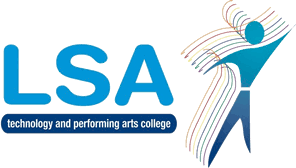 Lytham St Annes Technology and Performing Arts CollegePublic NoticeConsultation on draft Admissions Arrangements for Lytham St Annes Technology and Performing Arts College (LSATPAC)for September 2020Notice is hereby given that the Governing Body of Lytham St Annes Technology and Performing Arts College (LSATPAC), being the admission authority for the school, has published the draft admission arrangements for the school year 2020-21 for admission into the Year 7 Group.The Governing Body is considering changing the admission policy for LSATPAC for September 2020.The change is to add additional criteria for the children of school staff to recognised as an admission category.  The change will read as:Children whose Parents are employed by the school, where the member of staff has been employed at the school for two years or more at the time when the application for admission is made or where he/she has been recruited to fill a vacant post for which there is a demonstrable skill shortageA copy of the consultation paper is available to view on the school website at  https://www.lythamhigh.lancs.sch.uk/policies/admissions-policies The consultation will end of 5th December 2018 at 12:30pm.  If you have any comments, please send them to the Chair of Governors before this time at the school address.Mr. D. SwaffieldLSATPACWorsley RoadLytham St. AnnesFY8 4DGLancashire15th October 2018Additional InformationThe purpose of this Notice is to make parents, governing bodies and interested parties aware of their right to comment on admission arrangements for the school.  In accordance with Regulation 21 of the Regulations and Section 88 of the SSFA 1998, any person or body who considered that any maintained school or Academy's arrangements are unlawful, or not compliant with the Code or relevant law relating to admissions, can make an objection to the School Adjudicator (https://www.gov.uk/government/publications/objection-to-school-admission-arrangements)